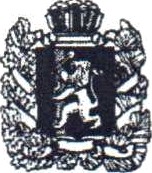 МИНИСТЕРСТВО ОБРАЗОВАНИЯ КРАСНОЯРСКОГО КРАЯК. Маркса ул., д. 122, г. Красноярск, 660021 Телефон: (391) 211-93-10Факс: (391) 221-28-26mon@krao.ru http://www.krao.ruОКОГУ 23280, OKПO 79861099ОГРН 10824680416 11ИНН/КПП 2460210378/246001001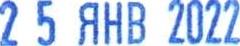 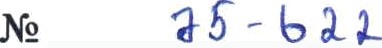 На №	ОТ  	О подготовке обучающихся к ГИАРуководителям муниципальных органов местного самоуправления, осуществляющих управление в сфере образованияУважаемые руководители!В соответствии с письмом Федеральной службы по надзору в сфере образования и науки (далее — Рособрнадзор) от 21.01.2022 N• 04-15 министерство   образования   Красноярского   края   в рамках   подготовки к проведению государственной итоговой аттестации по образовательным программам основного общего и среднего общего образования (далее — ГИА) рекомендует следующее.В	целях	обеспечения		устойчивого				эмоционально-психологического состояния выпускников		и их родителей (законных представителей) при подготовке	и		проведении		ГИА,			создания		условий,			способствующих эмоциональной			стабильности	в		период		неблагоприятной	санитарно- эпидемиологической	обстановки,			вызванной		распространением коронавирусной			инфекции	(COVID-19),			организовать	работу		школьных психологических служб для оказания помощи и поддержки участникам ГИА. Продолжить						реализацию				информационно-разъяснительных мероприятий		по всем вопросам		проведения		экзаменов,			в том числе об особенностях контрольных измерительных материалов (далее — КИМ) ГИА 2022 года, возможность			использования	результатов экзаменов и выборадальнейшей образовательной траектории.Разместить на официальных сайтах муниципальных органов местного самоуправления,   осуществляющих   управление    в   сфере   образования, и общеобразовательных организаций ссылки на разделы «ГИА-9» (https://obrnadzor.gov.ru/gosudarstvennye-uslugi-i-funkczii/7701537808-gosfunction/gosudarstvennaya-itogovaya-attestacziya-vypusknikov-9-klassov/), «ГИА-11»(https://obrnadzor.gov.ru/gosudarstvennye-us1ugi-i-funkczii/7701537808-gosfunction/gosudarstvennaya-itogovaya-attestacziya-vypusknikov-11-klassov)	и2«Навигатор ГИА» (https://obrnadzor.gov.ru/navigator-gia) официального сайта Рособрнадзора, а также на официальные сайты федерального государственного бюджетного учреждения «Федеральный институт педагогических измерений» (https://fipi.ru) и федерального государственного бюджетного учреждения «Федеральный центр тестирования» (https://www.rustest.ru).Вышеназванные ресурсы содержат, в том числе, методические рекомендации для выпускников по самостоятельной подготовке к экзаменам и консультации разработчиков КИМ ЕГЭ по всем учебным предметам, а также полезную информацию для учителей.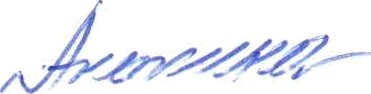 Первый заместитель министраШопеіжова Татьяна Юрьевна 8 (391) 221-92-92Н.В. Анохина